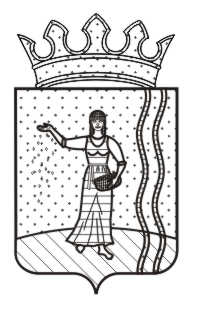 СОВЕТ ДЕПУТАТОВЗАВОДО-ТЮШЕВСКОГО СЕЛЬСКОГО ПОСЕЛЕНИЯОКТЯБРЬСКОГО МУНИЦИПАЛЬНОГО РАЙОНА ПЕРМСКОГО КРАЯ                                                         Р Е Ш Е Н И Е                                      27.03.2014                                                                                       №  56 Об отборе кандидатур в состав Молодежного парламентаОктябрьского муниципального района Пермского края        Руководствуясь  решением  Земского  Собрания  от 29 августа 2013 года № 247 «О Положении о Молодежном парламенте Октябрьского муниципального района Пермского края», протоколом комиссии по отбору кандидатов в молодежный кадровый резерв Октябрьского муниципального района от 11 октября . № 1,Совет депутатов РЕШАЕТ:       1.Включить в состав Молодежного парламента Октябрьского муниципального района Пермского края - Сапожникову Татьяну Николаевну.        2.Направить данное решение до 03 апреля 2014 года в адрес Земского Собрания Октябрьского муниципального района Пермского края.        3.Настоящее решение вступает в силу со дня подписания и подлежит обнародованию.Глава Заводо-Тюшевскогосельского поселения                                                                 Г.А. Насретдинов